Squirrel Comprehension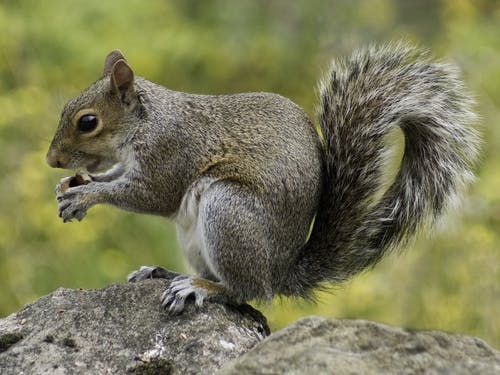 Write two facts from the text, about a squirrel’s appearance.--2. List three things that a squirrel likes to eat.---3. Write three facts about a squirrel’s nest:---4. How is a baby squirrel different to an adult squirrel when it is born?5. Put a cross by the facts that are incorrect:- Adult squirrels live in pairs.- You might see a squirrel in your garden.- Squirrels hibernate.- Squirrels only have one baby at a time.